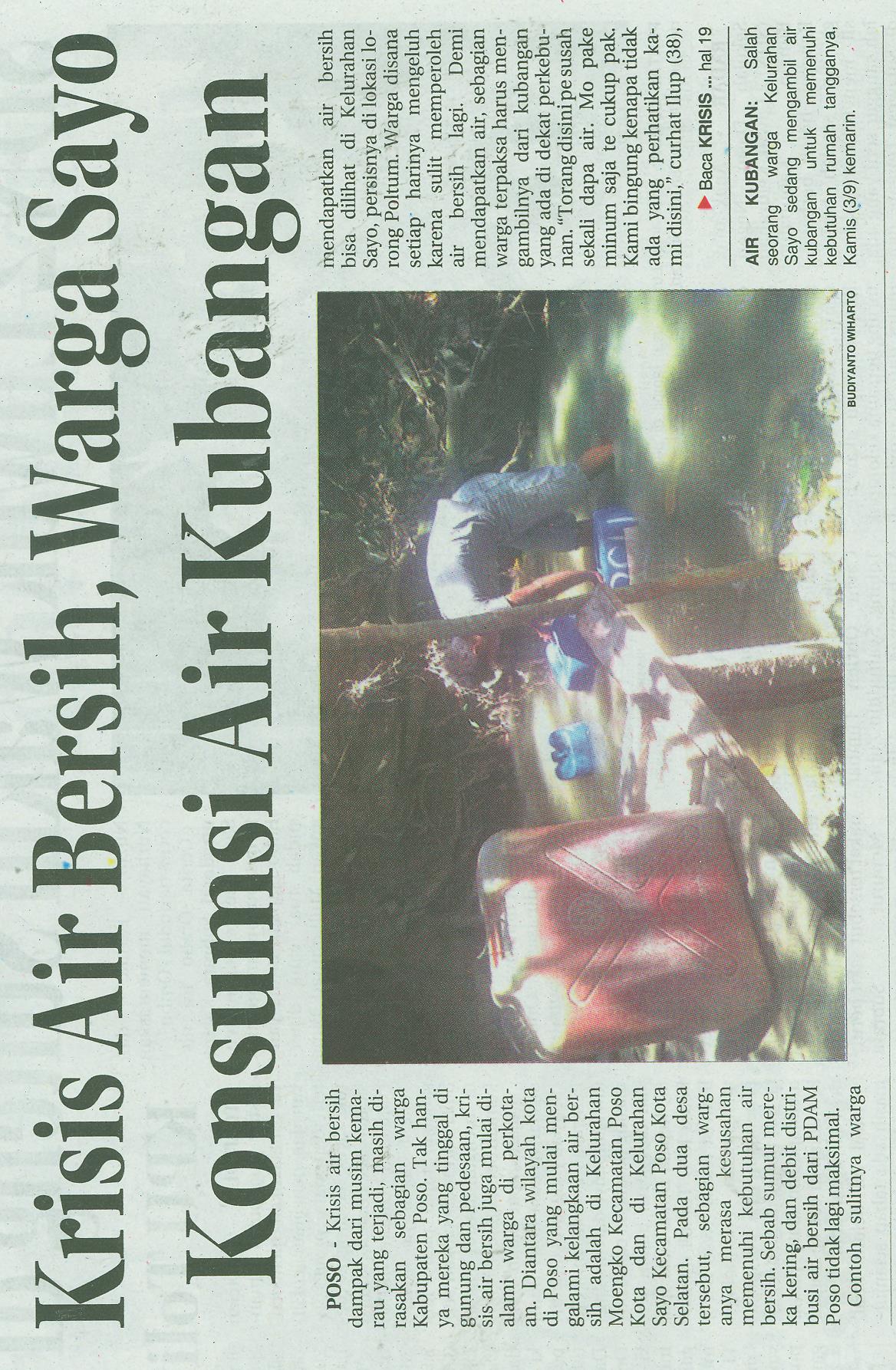 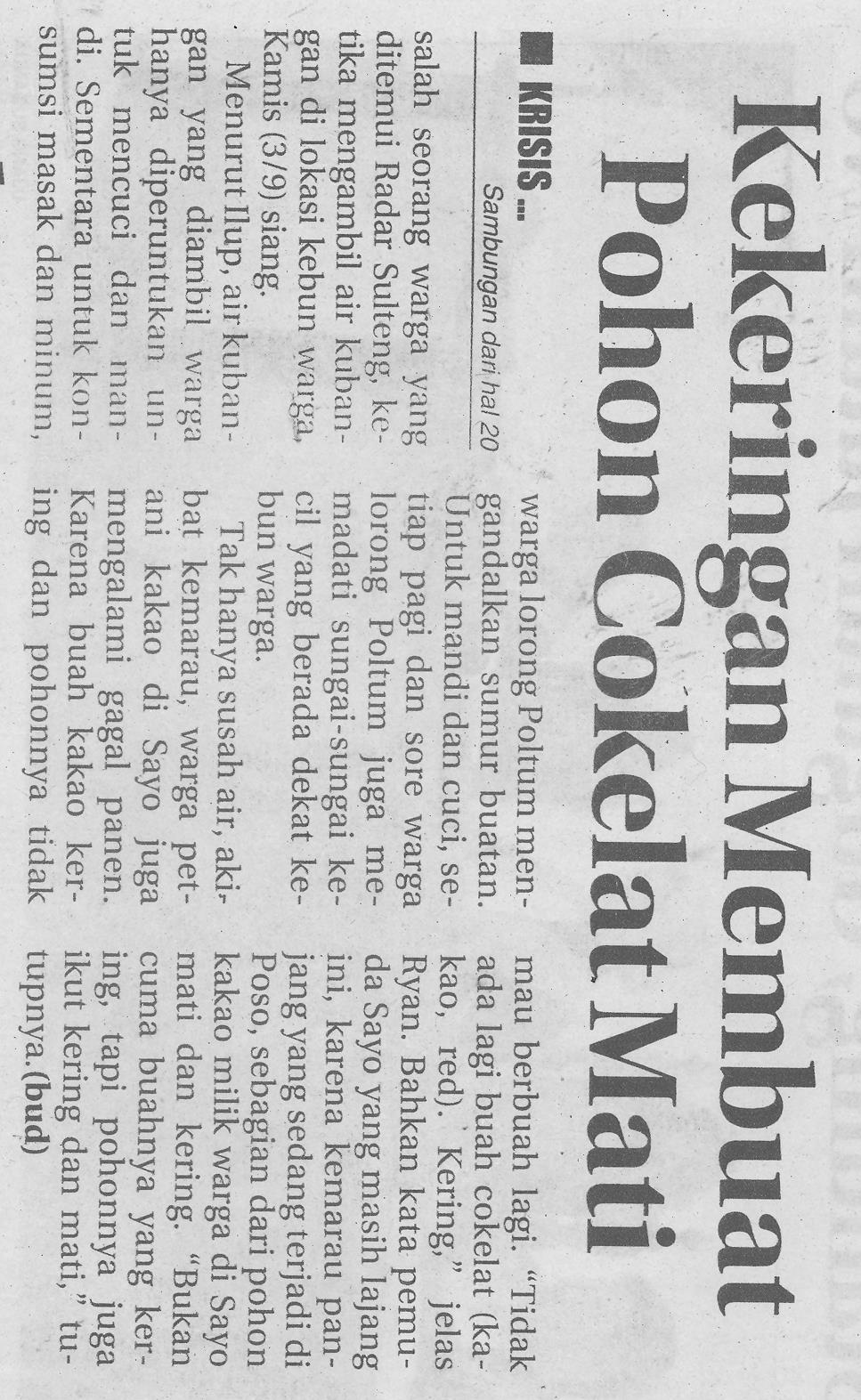 Harian    :Radar SultengKasubaudSulteng IIHari, tanggal:Jumat, 4 September 2015KasubaudSulteng IIKeterangan:Krisis Air Bersih, Warga Sayo Komsumsi Air Kubangan.KasubaudSulteng IIEntitas:PosoKasubaudSulteng II